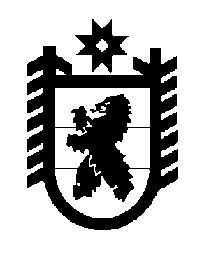 Российская Федерация Республика Карелия    ПРАВИТЕЛЬСТВО РЕСПУБЛИКИ КАРЕЛИЯРАСПОРЯЖЕНИЕот  13 апреля 2016 года № 277р-Пг. Петрозаводск В целях реализации Закона Республики Карелия от 26 июня 2015 года 
№ 1908-ЗРК «О перераспределении полномочий между органами местного самоуправления муниципальных образований в Республике Карелия и органами государственной власти Республики Карелия», в соответствии с частью 11  статьи 154 Федерального закона от 22 августа   2004 года № 122-ФЗ «О внесении изменений в законодательные акты Российской Федерации и признании утратившими силу некоторых законодательных актов Российской Федерации в связи с принятием федеральных законов 
«О внесении изменений и дополнений в Федеральный закон «Об общих принципах организации законодательных (представительных) и исполнительных органов государственной власти субъектов Российской Федерации» и «Об общих принципах организации местного самоуправления в Российской Федерации», учитывая решения Совета Надвоицкого городского поселения от 2 октября 2015 года № 98 
«О передаче муниципального имущества из муниципальной собственности муниципального образования «Надвоицкое городское поселение» в собственность Республики Карелия» и от 17 февраля 2016 года № 109 
«О внесении изменений в решение Совета Надвоицкого городского поселения от 2 октября 2015 года № 98 «О передаче муниципального имущества из муниципальной собственности муниципального образования «Надвоицкое городское поселение» в собственность Республики Карелия»: 1. Утвердить прилагаемый перечень имущества, передаваемого из муниципальной собственности муниципального образования «Надвоицкое городское поселение» в государственную собственность Республики Карелия. 2. Государственному комитету Республики Карелия по управлению государственным имуществом и организации закупок совместно с администрацией Надвоицкого городского поселения обеспечить подписание передаточного акта.3. Право собственности Республики Карелия на указанное в пункте 1 настоящего распоряжения имущество возникает с момента подписания передаточного акта.             ГлаваРеспублики  Карелия                                                              А.П. ХудилайненУтвержден распоряжением ПравительстваРеспублики Карелияот 13 апреля 2016 года № 277р-ППЕРЕЧЕНЬ имущества, передаваемого из муниципальной собственности муниципального образования «Надвоицкое городское поселение» в государственную собственность Республики Карелия______________№ п/пНаименование имуществаАдрес местонахож-дения имуществаИндивидуализирующие характеристики имущества12341.Здание центральной котельной пгт Надвоицы, ул. Заводская,  д. 11958 год постройки, шестиэтажное здание, общая площадь  2.Котел паровой пгт Надвоицы, ул. Заводская, д. 1модель ДЕ25-1,4-225 ГМ, двухбарабанный, водотрубный, с естественной циркуляцией, с топкой для сжигания газа и мазута 3.Котел паровой пгт Надвоицы, ул. Заводская, д. 1модель ДЕ25-1,4-225 ГМ-2, двухбарабанный, водотрубный, с естественной циркуляцией, с топкой для сжигания газа и мазута 4.Котел паровой пгт Надвоицы, ул. Заводская, д. 1модель ДЕ25-1,4-225 ГМ-4, двухбарабанный, водотрубный, с естественной циркуляцией, с топкой для сжигания газа и мазута5.Подогреватель воды пгт Надвоицы, ул. Заводская, д. 1модель ПВ-60-4, поверхностью нагрева , 1987 год ввода в эксплуатацию 6.Подогреватель воды пгт Надвоицы, ул. Заводская, д. 1модель ПВ-60-4-2, поверхность нагрева , для подогрева паром сетевой воды для отопления, технологических и бытовых нужд, 1987 год ввода в эксплуатацию 12347.Подогреватель воды пгт Надвоицы, ул. Заводская, д. 1модель ПВС-200-7-1, максимальное рабочее давление пара 7 кгс/кв. м, максимальное давление в трубной части 15 кгс/кв. см 8.Подогреватель воды пгт Надвоицы, ул. Заводская, д. 1кожухотрубный теплообменник вертикального типа, модель ПСВ-200-7-1-2, максимальное рабочее давление пара 7 кгс/кв. см, максимальное давление в трубной части 15 кгс/кв. см 9.Подогреватель мазута пгт Надвоицы, ул. Заводская, д. 1модель ПМ-40-15, расположен в помещении мазутонасосной станции, 1988 год ввода в эксплуатацию 10.Подогреватель мазута пгт Надвоицы, ул. Заводская, д. 1модель ПМ-40-15-2, расположен в помещении мазутонасосной станции, 1988 год ввода в эксплуатацию11.Здание кислородной станции с котельной  пгт Надвоицы, ул. Заводская, д. 11978 год постройки, одноэтажное, общая площадь 12.Здание кислородной станции с котельной  пгт Надвоицы, ул. Заводская, д. 11978 год постройки, одноэтажное, общая площадь 13.Здание мазутной насосной станции пгт Надвоицы, ул. Заводская, д. 11972 год постройки, одноэтажное, общая площадь  14.Тепловые сетидер. Каменный Борбалансовая стоимость 1533971,46 рубля15.Трубопроводная арматурадер. Каменный Борбалансовая стоимость 23520 рублей16.Тепловые сети к очистным сооружениямпгт Надвоицыбалансовая стоимость 472783,73 рубля 17.Теплотрассапгт Надвоицы, ул. 50 лет Октября (у гимнастического зала)1992 год постройки123418.Теплотрассапгт Надвоицы (от ул. Спиридонова, д. 1 до АТП-4)1972 год постройки, трубы стальные, диаметр , протяженность 105 п. м 19.Теплотрассапгт Надвоицы, ул. 50 лет Октября, дома № 10 – 261954 год постройки, трубы стальные: диаметр , протяженность 127 п. м; диаметр , протяженность 85 п. м 20.Теплотрассапгт Надвоицы, ул. 50 лет Октября, д. 431985 год постройки, трубы стальные электросварные, диаметр 133х3 мм, 108х3,5 мм, 133х4 мм, протяженность 228 п. м 21.Теплотрасса пгт Надвоицы, ул. 50 лет Октября, д. 451993 год постройки, трубы стальные электросварные, диаметр , протяженность 176,5 п. м 22.Теплотрассапгт  Надвоицы, ул. 50 лет Октября, д. 471986 год постройки, трубы стальные электросварные, диаметр , протяженность 176,5 п. м 23.Теплотрассапгт Надвоицы, ул. 50 лет Октября, д. 81986 год постройки, трубы стальные электросварные, диаметр 70х3 мм, протяженность 194 п. м 24.Теплотрассапгт Надвоицы, ул. Сегежская (от д. № 6 до магазина «Елена»)1954 год постройки, трубы стальные: диаметр , протяженность 131 п. м; диаметр , протяженность 58 п. м 25.Теплотрассапгт Надвоицы, ул. Строителей, дома № 3 – 51986 год постройки, трубы стальные электросварные, диаметр , протяженность 101 п. м 26.Теплотрассапгт Надвоицы, ул. Строителей, д. 8 (от Дома Культуры до ДОУ № 2)1952 год постройки, трубы стальные: диаметр , протяженность 263 п. м; диаметр , протяженность 200 п. м 27.Теплотрасса пгт Надвоицы, ул. Строителей, д. 301989 год постройки, трубы стальные электросварные, диаметр , протяженность 8 п. м 123428.Теплотрассапгт Надвоицы, ул. Строителей, д. 321988 год постройки, трубы стальные электросварные, диаметр , протяженность 13,5 п. м 29.Теплотрассапгт Надвоицы, ул. Строителей, д. 71991 год постройки, трубы стальные, диаметр 20-, протяженность  30.Теплотрассапгт Надвоицы (от Дома культуры, колодец № 9 до бани)1988 год постройки, трубы стальные электросварные, диаметр , протяженность 13,5 п. м 31.Теплотрассапгт Надвоицы,  ДОУ № 41987 год постройки, трубы стальные электросварные, диаметр , протяженность 13,5 п. м 32.Теплотрасса пгт Надвоицы  (левая нитка от завода до поселка)1983 год постройки33.Теплотрассапгт Надвоицы (от правой нитки до автобазы завода)1983 год постройки 34.Теплотрассапгт Надвоицы (от ул. 50 лет Октября, д. 5/1 до колодца № 22)1956 год постройки, трубы стальные: диаметр , протяженность 105 п. м; диаметр , протяжен-ность 92 п. м; диаметр , протяженность 92 п. м 35.Теплотрассапгт Надвоицы (от ул. 50 лет Октября, д. 5/1 до ул. Мира, д. 2)1956 год постройки, трубы стальные: диаметр , протяженность 150 п. м; диаметр , протяженность 38 п. м; диаметр , протяженность 44 п. м 36.Теплотрассапгт Надвоицы (от ул. 50 лет Октября, д. 8 до колодца бани)1953 год постройки, трубы стальные, диаметр , протяженность 240 п. м, паропровод в канале с теплофикационными трубами диаметр , протяженность 240 п. м 123437.Теплотрассапгт Надвоицы (от ул. Калинина, д. 7 до канализа-ционно-насосной станции)1954 год постройки, трубы стальные: диаметр , протяженность 60 п. м; диаметр , протяженность 102 п. м 38.Теплотрассапгт Надвоицы, ул. Ленина, дома № 6/3, 21954 год постройки, трубы стальные, диаметр133 мм, протяженность 333 п. м 39.Теплотрассапгт Надвоицы  (от ул. Мира, д. 5 до ул. Спиридонова, д. 29)1960 год постройки, трубы стальные: диаметр , протяженность 64 п. м; диаметр , протяжен-ность 338 п. м; диаметр , протяженность 58 п. м 40.Теплотрасса пгт Надвоицы(от ул. Спиридонова, д. 1 до ул. Мира, д. 5)1953 год постройки, трубы стальные, диаметр , протяженность 851 п. м 41.Теплотрасса пгт Надвоицы, пр. Металлургов, д. 201953 год постройки, трубы стальные, диаметр , протяженность 851 п. м 42.Теплотрасса пгт Надвоицы, пр. Металлургов, д. 181979 год постройки, трубы стальные, диаметр , протяженность 260 п. м 43.Теплотрасса № 5пгт Надвоицы, пр. Металлургов, дома № 6/3-11, колодец1957 год постройки, трубы стальные: диаметр , протяженность 72 п. м; диаметр , протяженность 202 п. м 44.Теплотрассапгт Надвоицы (правая нитка от завода до поселка)1983 год постройки 45.Теплотрассапгт Надвоицы, ул. Калинина, д. 101981 год постройки, трубы стальные, диаметр , протяженность 400 п. м 46.Теплотрассапгт Надвоицы, ул. Ленина (от колодца № 9 до колодца № 22)1953 год постройки, трубы стальные, диаметр , протяженность 476 п. м 123447.Теплотрассапгт Надвоицы, ул. Мира, д. 71978 год постройки, трубы стальные, диаметр , протяженность 360 п. м 48.Теплотрассапгт Надвоицы, ул. Петрозавод-ская, д. 51984 год постройки, трубы стальные, диаметр 133х4 мм, протяженность 134 п. м. 49.Теплотрассапгт Надвоицы, ул. Петрозавод-ская, д. 61982 год постройки, трубы стальные, диаметр , протяженность 112 п. м 50.Теплотрассапгт Надвоицы, ул. 50 лет Октября (у гимнастического зала)1992 год постройки51.Здание группы учетапгт Надвоицы, ул. 50 лет Октября (в районе стадиона)1983 год постройки52Теплотрассапгт Надвоицы (на автобазу пгт Надвоицы)1987 год постройки53.Теплотрассапгт Надвоицы (от ул. Петрозавод-ская, д. 20 до ул. 50 лет Октября, д. 26)1960 год постройки, протяженность 265 п. м